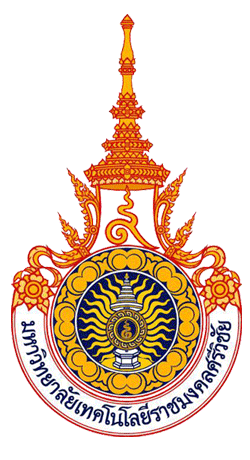 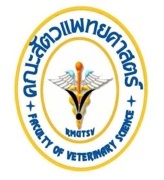 ใบสมัครเข้าร่วมโครงการอยากเป็นสัตวแพทย์ ประจำปี 2562ระหว่างวันที่ 6-7 กุมภาพันธ์ 2562 ณ คณะสัตวแพทยศาสตร์ มหาวิทยาลัยเทคโนโลยีราชมงคลศรีวิชัยตอนที่ 1 ข้อมูลทั่วไปของผู้สมัคร ข้าพเจ้า นาย/นางสาว……………………………………..นามสกุล……………………………………..ชื่อเล่น………………………วัน/เดือน/ปีเกิด…………………………………อายุ………………เพศ……………………………ศาสนา………………………………กำลังศึกษาอยู่ระดับชั้นมัธยมศึกษาปีที่…………แผนการเรียน……………………………เกรดเฉลี่ยสะสม…………………โรงเรียน…………………………………………………………จังหวัด………………………………………………………………………….ที่อยู่ที่สามารถติดต่อได้ บ้านเลขที่…………หมู่…………ถนน…………………………แขวง/ตำบล……………………………..เขต/อำเภอ……………………………………..จังหวัด………………………………………..รหัสไปรษณีย์……………………………เบอร์โทรติดต่อ………………………………………………..อีเมล์………………………………………………………………………….Facebook………………………………………………………Line ID……………………………………………………………………….โรคประจำตัว…………………………………………………..ประวัติการแพ้อาหารหรือแพ้ยา…………………………………….. ผู้ที่สามารถติดต่อได้กรณีฉุกเฉิน……………………………………………………………………………………………………………..เกี่ยวข้องเป็น…………………………………………………..….เบอร์โทรติดต่อ………………………………………………………….ตอนที่ 2 คำถามเข้าร่วมโครงการ1. เคยเข้าร่วมกิจกรรม ค่ายวิชาการ หรือค่ายเกี่ยวกับการแนะแนวการศึกษาต่อในระดับอุดมศึกษาอะไรบ้าง (โปรดระบุชื่อค่ายและหน่วยงานที่รับผิดชอบ)…………………………………………………………………………………………………………………………………………………………………………………………………………………………………………………………………………………………………………………………………………………………………………………………………………………………………………………………………………………………………………………………………………………………………………………………………………………………………………2. ทำไมจึงเลือกสมัครมาค่ายอยากเป็นสัตวแพทย์ และคาดหวังอะไรจากการมาค่ายในครั้งนี้……………………………………………………………………………………………………………………………………………………………………………………………………………………………………………………………………………………………………………………………………………………………………………………………………………………………………………………………………………………………………………………………………………………………………………………………………………………………………………………………………………………………………………………………………………………………………………………………………3. หากนักเรียนมีคนรู้จักหรือพูดถึงการเรียนและวิชาชีพสัตวแพทย์ เปรียบเทียบกับวิชาสาขาการแพทย์อื่นๆในทางที่ไม่ดี นักเรียนจะมีการโต้ตอบหรือแสดงความคิดเห็นอย่างไร …………………………………………………………………………………………………………………………………………………………………………………………………………………………………………………………………………………………………………………………………………………………………………………………………………………………………………………………………………………………………………………………………………………………………………………………………………………………………………4. จงบอกคุณสมบัติหรือลักษณะของสัตวแพทย์ที่ดีในความคิดของน้องมา 5 ข้อ1) ………………………………………………………………………………………………………………………………………………………2) ………………………………………………………………………………………………………………………………………………………3) ………………………………………………………………………………………………………………………………………………………4) ………………………………………………………………………………………………………………………………………………………5) ………………………………………………………………………………………………………………………………………………………5. จงบอกแรงบันดาลใจที่สนใจงานวิชาชีพสัตวแพทย์…………………………………………………………………………………………………………………………………………………………………………………………………………………………………………………………………………………………………………………………………………………………………………………………………………………………………………………………………………………………………………………………………………………………………………………………………………………………………………6. สัตว์ที่นักเรียนกลัวหรือไม่ชอบที่สุดคืออะไร เพราะอะไร ถ้าวันหนึ่งนักเรียนต้องรักษาสัตว์ชนิดนั้นจะทำได้หรือไม่ และหากจำเป็นต้องรักษา นักเรียนจะมีวิธีการรับมือกับสัตว์ที่ไม่ชอบอย่างไร…………………………………………………………………………………………………………………………………………………………………………………………………………………………………………………………………………………………………………………………………………………………………………………………………………………………………………………………………………………………………………………………………………………………………………………………………………………………………………“ข้าพเจ้าขอยอมรับว่าข้อมูลข้างต้นเป็นความจริง และมีความประสงค์จะเข้าร่วมค่ายในครั้งนี้”ลงชื่อ……………………………………………….ผู้สมัคร     (………………………………………………...)วันที่………………………………………………………….หมายเหตุ          - กรุณาส่งใบสมัครเข้าร่วมโครงการภายในวันที่ 30 ธันวาคม 2561 ทาง E–mail: Veterinary@RMUTSV.ac.th หรือทางโทรสาร 074-489614 หรือที่อยู่ 133 ม.5 ต.ทุ่งใหญ่ อ.ทุ่งใหญ่ จ.นครศรีธรรมราช 80240- ติดต่อสอบถามรายละเอียดได้ที่คุณพจนีย์  หมวดศรี โทรศัพท์ 075-489614/ โทรสาร  075-489614 Website: http://vet.rmutsv.ac.th Facebook: คณะสัตวแพทยศาสตร์ มทร.ศรีวิชัย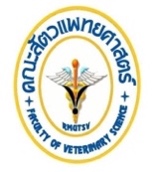 คำยินยอมจากผู้ปกครองโครงการอยากเป็นสัตวแพทย์ ประจำปี 2562ระหว่างวันที่ 6-7 กุมภาพันธ์ 2562 ณ คณะสัตวแพทยศาสตร์ มหาวิทยาลัยเทคโนโลยีราชมงคลศรีวิชัยข้าพเจ้า (นาย/นาง/นางสาว) ……………………………………………………………………………………………………เป็นผู้ปกครองของ (นาย/นางสาว) …………………………………………………………………………………………………………โดยมีความเกี่ยวข้องเป็น………………………..รับทราบและมีความยินดีที่จะให้นักเรียนในปกครองของข้าพเจ้าเข้าร่วมกิจกรรมค่ายอยากเป็นสัตวแพทย์ ปี 2562 ระหว่างวันที่ 6-7 กุมภาพันธ์ 2562 ณ คณะสัตวแพทยศาสตร์ มหาวิทยาลัยเทคโนโลยีราชมงคลศรีวิชัย วิทยาเขตนครศรีธรรมราช ทุ่งใหญ่ ลงชื่อ…………………………………………………………..(………………………………………………...)วันที่……………………………………………………………กำหนดการโครงการอยากเป็นสัตวแพทย์ ประจำปี 2562ระหว่างวันที่ 6-7 กุมภาพันธ์ 2562ณ คณะสัตวแพทยศาสตร์ มหาวิทยาลัยเทคโนโลยีราชมงคลศรีวิชัยวัน/เดือน/ปีเวลากิจกรรม/หัวข้อ6 ก.พ. 6208.00 – 08.30 น.ลงทะเบียน ณ ห้องบรรยาย 3 คณะสัตวแพทยศาสตร์6 ก.พ. 6208.30 – 09.00 น.พิธีเปิดโครงการ 6 ก.พ. 6209.00 – 10.30 น.กิจกรรมฐานการเรียนรู้เกี่ยวกับ 6 ปี ชีวิตนักศึกษาสัตวแพทย์6 ก.พ. 6210.30 – 10.40 น.พักรับประทานอาหารว่าง6 ก.พ. 6210.40 – 12.00 น.กิจกรรมฐานการเรียนรู้ด้านโครงสร้างทางกายวิภาคศาสตร์ของสัตว์ทดลองและ/หรือการแสดงจุลกายวิภาคศาสตร์6 ก.พ. 6212.00 – 13.00 น.พักรับประทานอาหารกลางวัน6 ก.พ. 6213.00 – 14.30 น.กิจกรรมฐานการเรียนรู้ด้านปรสิตวิทยาที่พบในสัตว์6 ก.พ. 6214.30 – 15.00 น.พักรับประทานอาหารว่าง6 ก.พ. 6215.00 -  16.30 น.กิจกรรมสัมผัสชีวิตในรั้วคณะสัตวแพทยศาสตร์6 ก.พ. 6216.30 -  17.30 น.พักผ่อนตามอัธยาศัย6 ก.พ. 6217.30 – 19.00 น.รับประทานอาหารเย็น6 ก.พ. 6219.00 – 21.30 น.กิจกรรมสันทนาการ และสานสัมพันธ์ระหว่างรุ่นพี่และรุ่นน้อง7 ก.พ. 6207.30 – 08.30 น.รับประทานอาหารเช้า7 ก.พ. 6208.30 – 10.00 น.กิจกรรมฐานการเรียนรู้ด้านการรักษาสัตว์เลี้ยง ณ โรงพยาบาลสัตว์เล็ก7 ก.พ. 6210.00 – 10.30 น.พักรับประทานอาหารว่าง7 ก.พ. 6210.30 – 12.00 น.กิจกรรมฐานการเรียนรู้ด้านการรักษาด้านปศุสัตว์ณ โรงพยาบาลปศุสัตว์นครศรีธรรมราช7 ก.พ. 6212.00 – 13.00 น.พักรับประทานอาหารกลางวัน7 ก.พ. 6213.00 – 14.30 น.กิจกรรมฐานการเรียนรู้ด้านสัตว์น้ำ ณ ศูนย์วิจัยการเพาะเลี้ยงและสุขภาพสัตว์น้ำ7 ก.พ. 6214.30 – 15.00 น.พักรับประทานอาหารว่าง7 ก.พ. 6215.00 -  16.00 น.รับประกาศนียบัตร และกิจกรรมพิธีปิดโครงการ